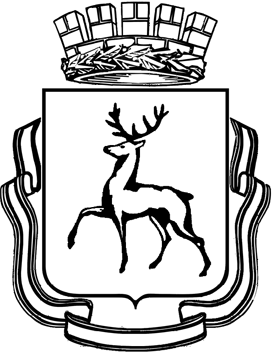 АДМИНИСТРАЦИЯ ГОРОДА НИЖНЕГО НОВГОРОДАП О С Т А Н О В Л Е Н И ЕВ соответствии с Бюджетным кодексом Российской Федерации, Федеральным законом от 06.10.2003 № 131-ФЗ «Об общих принципах организации местного самоуправления в Российской Федерации», Уставом города Нижнего Новгорода, постановлением администрации города Нижнего Новгорода от 08.04.2014 № 1228 «Об утверждении Порядка разработки, реализации и оценки эффективности муниципальных программ города Нижнего Новгорода и Методических рекомендаций по разработке и реализации муниципальных программ города Нижнего Новгорода» администрация города Нижнего Новгорода постановляет:1. Утвердить прилагаемую муниципальную программу города Нижнего Новгорода «Гражданская оборона и защита населения города Нижнего Новгорода от чрезвычайных ситуаций» на 2018 - 2020 годы.2. Отменить:постановление администрации города Нижнего Новгорода от 30.09.2014             № 3907 «Об утверждении муниципальной программы города Нижнего Новгорода «Гражданская оборона и защита населения города Нижнего Новгорода от чрезвычайных ситуаций» на 2017 - 2019 годы;3. Департаменту общественных отношений и информации администрации города Нижнего Новгорода (Амбарцумян Р.М.) обеспечить опубликование настоящего постановления в официальном печатном средстве массовой информации – газете «День города. Нижний Новгород».4. Департаменту правового обеспечения администрации города Нижнего Новгорода (Киселева С.Б.) обеспечить размещение настоящего постановления на официальном сайте администрации города Нижнего Новгорода в сети Интернет.5. Контроль за исполнением постановления возложить на первого заместителя главы администрации города Нижнего Новгорода Миронова С.М.6. Настоящее постановление вступает в силу с 1 января 2018 года.Глава администрации города                                                        	                 С.В.БеловП.А.Марков439 04 45         УТВЕРЖДЕНАпостановлением администрациигорода от _____________ №___________Муниципальная программа «Гражданская оборона и защита населения города Нижнего Новгорода от чрезвычайных ситуаций» на 2018 - 2020 годы(далее – Программа)1. Паспорт Программы<*> - Выполнение мероприятий осуществляется при выделении бюджетных ассигнований ответственным исполнителям, соисполнителям Программы.2. Текстовая часть Программы2.1. Характеристика текущего состояния.Федеральным законом от 06 октября 2003 года № 131-ФЗ «Об общих принципах организации местного самоуправления в Российской Федерации» определен перечень полномочий органов местного самоуправления по осуществлению мероприятий в области гражданской обороны, защиты населения и территорий от чрезвычайных ситуаций, обеспечения пожарной безопасности и безопасности людей на водных объектах.Таким образом, органы местного самоуправления в соответствии с требованиями действующего законодательства несут ответственность за комплекс мероприятий, имеющий конечной целью минимизировать риски, повысить безопасность проживающего населения и сохранность материальных средств.В последнее десятилетие количество опасных природных явлений и крупных техногенных катастроф на территории Российской Федерации ежегодно растет, при этом количество чрезвычайных ситуаций и погибших в них людей на протяжении последних лет неуклонно снижается. Это говорит о высокой эффективности предупредительных (превентивных) мероприятий и мероприятий по ликвидации чрезвычайных ситуаций.Вместе с тем риски природных и техногенных чрезвычайных ситуаций, возникающие в процессе хозяйственной деятельности или в результате крупных техногенных аварий и катастроф, несут значительную угрозу для населения и объектов экономики. Аналогичная ситуация наблюдается в отношении пожаров и происшествий на водных объектах.Проблема снижения рисков и смягчения последствий чрезвычайных ситуаций природного и техногенного характера на территории города Нижнего Новгорода носит характер первостепенной важности, и ее решение относится к приоритетной сфере обеспечения безопасности.Современный этап развития города Нижнего Новгорода характеризуется нарастающим напряжением в промышленном секторе, выражающемся в существенном износе основных фондов и слабой модернизации производственных процессов.Для предотвращения чрезвычайных ситуаций и ликвидации их негативных последствий существенное значение имеет наличие высокоэффективной системы мер по предупреждению чрезвычайных ситуаций и оперативному реагированию при их ликвидации.В первую очередь к таким мерам относятся: полноценное функционирование аварийно-спасательной службы и единой дежурно-диспетчерской службы города, системы информирования и оповещения населения, внедрение современных технологий информирования, развитие инфраструктуры информационного обеспечения.Функционирование системы предупреждения и ликвидации чрезвычайных ситуаций в немалой степени зависит от уровня подготовки должностных лиц и специалистов, в обязанности которых входит решение задач по защите населения и территорий от чрезвычайных ситуаций.В условиях повышения угрозы возникновения ЧС природного и техногенного характера большое значение имеет оперативное реагирование на возникновение ЧС, координация задействованных сил и средств которые в большой мере ложатся на единую дежурно-диспетчерскую службу города (далее - ЕДДС). Кроме работы с обращениями населения, ЕДДС взаимодействует с МЧС, ГИБДД, социальными службами, где также наблюдается рост оперативной информации и, соответственно, рост требований к их выполнению.Совершенствование системы оповещения населения города Нижний Новгород об опасностях, возникающих в мирное и военное время.В соответствии с действующим законодательством РФ в области гражданской обороны и защиты населения от чрезвычайных ситуаций природного и техногенного характера к полномочиям органов местного самоуправления относится осуществление информирования населения о чрезвычайных ситуациях и создание, и поддержание в постоянной готовности муниципальной системы оповещения и информирования населения о чрезвычайных ситуациях.С целью увеличения охвата оповещаемого населения необходимо провести следующие мероприятия:заменить устаревшее оборудование системы оповещения;провести расширение функций системы оповещения и обеспечение технической возможности сопряжения централизованной системы и локальных систем оповещения объектов, несущих повышенную угрозу возникновения чрезвычайных ситуаций.При угрозе возникновения или возникновении чрезвычайных ситуаций для оповещения и информирования населения в городе созданы:автоматизированная система централизованного оповещения;системы оповещения потенциально опасных объектов.Зона покрытия территории оповещаемого населения составляет 100%. Несмотря на это, имеются проблемы по поддержанию системы оповещения в технически исправном состоянии.Недостаточная оснащенность поисково-спасательных формирований и аварийно-спасательных служб объектов.Аварийно-спасательный отряд постоянно находится в режиме круглосуточного дежурства на автомобиле первой помощи. В настоящее время укомплектованность отряда основными видами имущества, аварийно-спасательного оборудования и его техническое состояние позволяют проводить работы в соответствии со свидетельством на правоведения аварийно-спасательных и других неотложных работ. За первое полугодие 2017 года на территории города Нижний Новгород аварийно-спасательным отрядом муниципального казенного учреждения города Нижнего Новгорода «Управление по делам гражданской обороны и чрезвычайным ситуациям города Нижнего Новгорода» совершено 938  выезда на предупреждение и ликвидацию различных видов чрезвычайных ситуаций и неотложных работ. Количество выездов: на ДТП - 12, извлечение пострадавших из ям, люков, колодцев, попытки суицида, спасение людей на воде - 3, пожар - 27, разминирование – 35. Анализ количества выездов свидетельствует, что источники возникновения ситуаций представляют угрозу безопасности граждан.Оснащенность спасательных отрядов муниципального казенного учреждения города Нижнего Новгорода «Управление по делам гражданской обороны и чрезвычайным ситуациям города Нижнего Новгорода» аварийно-спасательной техникой и оборудованием позволяет экипировать три смены. При ликвидации крупных чрезвычайных ситуаций этого недостаточно.Отсутствие необходимой техники и оборудования приводит к снижению эффективности действий спасательных отрядов.Также необходимо решить вопрос укомплектования и дооснащения добровольных пожарных дружин и команд современным оборудованием и средствами спасания.Слабое знание населением основ безопасности жизнедеятельности и действий при чрезвычайных ситуациях.Одним из важных элементов снижения рисков возникновения чрезвычайных ситуаций природного и техногенного характера является осведомленность населения о порядке действий при чрезвычайных ситуациях и происшествиях. Для поднятия уровня знаний населения в области обеспечения безопасности жизнедеятельности необходимо развитие системы обучения незанятого в сфере производства и обслуживания населения по месту жительства, которое должно осуществляться через продолжение развития системы стационарных и подвижных учебно-консультационных пунктов и совершенствование их учебно-материальной базы.Недостаточное взаимодействие дежурных служб.В настоящее время на базе муниципального казенного учреждения города Нижнего Новгорода «Управление по делам гражданской обороны и чрезвычайным ситуациям города Нижнего Новгорода» создана единая дежурно-диспетчерская служба города Нижнего Новгорода. Дежурно-диспетчерские службы аварийных служб города, а также предприятий, организаций и ведомств разрознены: пользуются различными базами данных; основным средством связи между ними является телефонная связь, что приводит к увеличению времени реагирования на аварийные ситуации и происшествия и затрудняет организацию взаимодействия.В целях ускорения обмена данными, принятия решений и реагирования на возникающие чрезвычайные ситуации природного и техногенного характера необходимо создание системы вызова экстренных оперативных служб по единому номеру «112», а также, объединения разрозненных баз данных, информационных систем дежурно-диспетчерских служб на единой интеграционной платформе, обеспечивающей сквозную передачу и обработку информации, создание единой электронной системы управления силами и средствами, что должно уменьшить время реагирования на чрезвычайные ситуации и происшествия, повысить качество работы спасателей и аварийных служб, их взаимодействие, и соответственно уменьшить количество погибших и пострадавших граждан, уменьшить время устранения последствий аварий и чрезвычайных ситуаций, сократить экономический ущерб при чрезвычайных ситуациях, в большей степени предупредить возникновение аварийных и чрезвычайных ситуаций.В связи с этим, взаимодействие органов местного самоуправления, ЕДДС и населения, организаций и учреждений является приоритетной задачей и должно быть основано на взаимовыгодном сотрудничестве.Проводимые проверки органами федерального государственного пожарного надзора территории и муниципальных объектов г. Н. Новгорода выявляют многочисленные нарушения требований пожарной безопасности. Большая часть нарушений связана с отсутствием или недостаточностью наружного противопожарного водоснабжения для объектов социальной сферы с массовым пребыванием людей, более 2000 частных и 37 многоквартирных жилых домов, в которых проживают около 11 тысяч нижегородцев. В результате нарушения требований пожарной безопасности к обеспечению противопожарных разрывов от лесных массивов до объектов защиты, в зоне, подверженной угрозе распространения природных пожаров, расположено более 200 частных домовладений и 4 объекта с массовым пребыванием людей (детский сад, школа, учреждение дополнительного образования детей и гостиница). Отсутствие звуковой сигнализации для оповещения людей при пожаре делает невозможным своевременное оповещение жителей 2 поселков (к.п. Зеленый город, п. Гнилицы), население которых составляет более 5 тысяч человек. Так же, не находят своего решения вопросы обеспечения пожарной безопасности муниципальных объектов. Так, в 39 муниципальных учреждениях пути эвакуации и эвакуационные выходы не соответствуют установленным требованиям; двери пожароопасных помещений и люки, ведущие в чердачные помещения и на кровлю, в 33 учреждениях выполнены не противопожарными; в 6 учреждениях подвальные помещения не соответствуют требованиям пожарной безопасности, ограждение по периметру кровли отсутствует в 5 учреждениях; на 2-х объектах транспорта в неисправном состоянии на протяжении длительного времени (более 5 лет) находятся системы автоматической противопожарной защиты, а также не соответствуют системы противопожарного водоснабжения. Кроме того, в настоящее время становится актуальным вопрос модернизации морально и физически устаревших систем автоматической пожарной сигнализации и систем оповещения и управления эвакуацией людей при пожаре, которые были смонтированы на большинстве муниципальных объектов более 10-15 лет назад.Материальные потери от пожаров исчисляются десятками и сотнями тысяч рублей. И это без учета косвенного ущерба, вызванного направлением средств на восстановление объектов пострадавших от пожаров.Анализ причин, от которых возникают пожары и гибнут люди, убедительно показывает, что предупредить их возможно, опираясь на средства противопожарной пропаганды, одним из видов которой является обучение (инструктаж) населения, включая обучение элементарным навыкам поведения в экстремальных ситуациях, умению быстро производить эвакуацию, воспрепятствовать распространению огня.Полномочия органов местного самоуправления в области обеспечения первичных мер пожарной безопасности определены Федеральным законом от 06.10.2003 № 131-ФЗ «Об общих принципах организации местного самоуправления в Российской Федерации» и Федеральным законом от 22.07.2008 № 123-ФЗ «Технический регламент о требованиях пожарной безопасности». Обеспечение первичных мер пожарной безопасности относится к одной из приоритетных задач развития города Нижний Новгород и заключается в реализации принятых в установленном порядке норм и правил по предотвращению пожаров, защите жизни, здоровья, имущества жителей города и муниципального имущества.2.2. Цель, задачи Программы.Цель Программы:повышение уровня защиты городского населения от опасностей при возникновении чрезвычайных ситуаций природного и техногенного характера.  Задачи Программы: Задача 1. Защита населения и территорий от чрезвычайных ситуаций природного и техногенного характера, а также от опасностей, возникающих при ведении военных конфликтов или вследствие этих конфликтов.Задача 2. Повышение уровня противопожарной защиты территорий районов города Нижнего Новгорода.2.3. Сроки и этапы реализации Программы.Программа реализуется в 2018 – 2020 годах в один этап. Приложение № 2к постановлению администрациигорода от _____________ №___________2.4. Перечень основных мероприятий Программы.																Таблица 1Приложение № 3к постановлению администрациигорода от ______________ №__________2.5. Целевые индикаторы Программы.Сведения о целевых индикаторах Программы																	Таблица 2Методика расчета целевых индикаторов Программы Таблица 2.12.6. Меры правового регулирования.Для достижения цели Программы принятие новых правовых актов не требуется. 2.7. В рамках реализации Программы участие муниципальных предприятий, хозяйственных обществ, акции, доли, в уставном капитале которых принадлежат муниципальному образованию «город Нижний Новгород», общественных, научных и иных организации не предусмотрено.2.8. Указанные противопожарные мероприятия будут выполняться при условии выделения денежных средств в соответствии с требованиями бюджетного кодекса администрации города Нижнего Новгорода.Приложение № 4к постановлению администрациигорода от ______________ №__________2.9. Обоснование объема финансовых ресурсов.Таблица 4Ресурсное обеспечение реализации Программы за счет средств бюджета города Нижнего Новгорода<*> - Выполнение мероприятий осуществляется при выделении бюджетных ассигнований ответственным исполнителям, соисполнителям Программы.Выполнение мероприятий  по  п. п. 1.7.1. - 1.7.4. будет зависеть от объемов финансирования  при формировании бюджета на очередной финансовый год. Противопожарные мероприятия, указанные в п. п. 1.7.1. - 1.7.4. полностью соответствуют выписанным предписаниям администрации города Нижнего Новгорода  ОНД и ПР по г. Нижний Новгород УНД и ПР ГУ МЧС России по Нижегородской области.Таблица 5Прогнозная оценка расходов на реализацию Программы за счет всех источников<*> - Выполнение мероприятий осуществляется при выделении бюджетных ассигнований ответственным исполнителям, соисполнителям Программы.  2.10. Анализ рисков реализации Программы.В рамках реализации Программы возможно возникновение рисков: экономических, финансовых, социальных и иных рисков, связанных с наличием объективных и субъективных факторов, оказывающих влияние на достижение целей Программы. Особое внимание следует уделить рискам, связанным с проведением конкурсных процедур. Кроме этого к рискам следует отнести: - изменение федерального законодательства, законодательства Нижегородской области и правовых актов органа местного самоуправления;- возможность недофинансирования или несвоевременного финансирования расходов на реализацию мероприятий Программы из бюджета города Нижнего Новгорода;- непредвиденные экономические риски, связанные с нестабильностью экономики, в том числе с колебаниями цен на внешнем и внутреннем рынке и, как следствие ведущие к удорожанию отдельных мероприятий Программы;- демографические риски, связанные с приростом (убылью) численности населения города Нижнего Новгорода, оказывающие влияние на значения приведенных целевых индикаторов Программы.Таким образом, из вышеперечисленных рисков наибольшее отрицательное влияние на реализацию муниципальной программы может оказать реализация финансовых и экономических рисков, которые содержат угрозу срыва реализации Программы. В рамках реализации Программы практически отсутствуют рычаги управления непредвиденными рисками, наибольшее внимание будет уделяться управлению финансовыми рисками.В целях управления указанными рисками в процессе реализации Программы предусматривается проведение регулярного мониторинга и анализа выполнения мероприятий Программы.Способом ограничения рисков является своевременная корректировка сроков реализации Программы, а также плана ее мероприятий.Для управления рисками будут задействованы административные меры управления. Указанные противопожарные мероприятия будут выполняться при условии выделения денежных средств в соответствии с требованиями бюджетного кодекса администрации города Нижнего Новгорода.3. Оценка планируемой эффективности ПрограммыВ целом в результате реализации программы будут снижены риски чрезвычайных ситуаций и пожаров, повысятся безопасность населения и защищенность критически важных объектов и территорий населенных пунктов от угроз природного и техногенного характера, а также от опасностей, обусловленных ведением боевых действий и террористическими актами, повысится устойчивость функционирования объектов жизнеобеспечения. Реализация основных программных мероприятий позволит:создать оптимальную и эффективную организационную структуру органов управления и сил, специально предназначенных и привлекаемых для решения проблем и задач защиты населения и территорий от чрезвычайных ситуаций, пожаров, опасностей на водных объектах, а также обеспечить более эффективное регулирование их деятельности;обеспечить необходимый уровень безопасности населения и защищенности критически важных объектов;обеспечить эффективное управление силами и средствами при ликвидации угроз чрезвычайных ситуаций;повысить уровень информационной безопасности при осуществлении деятельности в области снижения рисков чрезвычайных ситуаций;повысить необходимые навыки и знания о способах защиты и действиях при угрозе возникновения или возникновения ЧС различных видов неработающего населения.В результате реализации  Программы могут быть существенно снижены риски чрезвычайных ситуаций и пожаров, повысится безопасность населения и защищенность критически важных объектов от угроз природного и техногенного характера.ЛИСТ  СОГЛАСОВАНИЙпроекта постановления администрации города Нижнего Новгородаот______________                                            №_________Об утверждении  муниципальной программы города Нижнего Новгорода «Гражданская оборона и защита населения города Нижнего Новгорода от чрезвычайных ситуаций» на 2018 - 2020 годы»Пояснительная запискак проекту постановления администрации города Нижнего Новгорода«Об утверждении муниципальной программы города Нижнего Новгорода «Гражданская оборона и защита населения города Нижнего Новгорода от чрезвычайных ситуаций» на 2018 - 2020 годы»Бюджетные ассигнования на 2018 - 2020 годы в Программе указаны исходя из уровня первоначального бюджета 2017 года, утвержденного решением городской Думы города Нижнего Новгорода от 21.12.2016 №262.	В процессе реализации программы планируется:  - увеличение охвата населения системами оповещения; - увеличение доли руководящего состава и должностных лиц, прошедших обучение по вопросам гражданской обороны, защите от чрезвычайных ситуаций и террористических акций; - уменьшение доли пожаров на территории города Нижнего Новгорода, произошедших по причине человеческого фактора, от общего количества пожаров.№Об утверждении  муниципальной программы города Нижнего Новгорода «Гражданская оборона и защита населения города Нижнего Новгорода от чрезвычайных ситуаций» на 2018 - 2020 годыОб утверждении  муниципальной программы города Нижнего Новгорода «Гражданская оборона и защита населения города Нижнего Новгорода от чрезвычайных ситуаций» на 2018 - 2020 годыОб утверждении  муниципальной программы города Нижнего Новгорода «Гражданская оборона и защита населения города Нижнего Новгорода от чрезвычайных ситуаций» на 2018 - 2020 годыОтветственный исполнитель ПрограммыДепартамент жилья и инженерной инфраструктуры администрации города Нижнего Новгорода.Департамент жилья и инженерной инфраструктуры администрации города Нижнего Новгорода.Департамент жилья и инженерной инфраструктуры администрации города Нижнего Новгорода.Департамент жилья и инженерной инфраструктуры администрации города Нижнего Новгорода.Департамент жилья и инженерной инфраструктуры администрации города Нижнего Новгорода.Соисполнители ПрограммыМуниципальное казенное учреждение города Нижнего Новгорода «Управление по делам гражданской обороны и чрезвычайным ситуациям города Нижнего Новгорода» (далее – МКУ «Управление ГОЧС г. Н.Новгорода»).Администрации районов города Нижнего Новгорода.Департамент строительства администрации города Нижнего Новгорода.Муниципальное казенное учреждение города Нижнего Новгорода «Управление по делам гражданской обороны и чрезвычайным ситуациям города Нижнего Новгорода» (далее – МКУ «Управление ГОЧС г. Н.Новгорода»).Администрации районов города Нижнего Новгорода.Департамент строительства администрации города Нижнего Новгорода.Муниципальное казенное учреждение города Нижнего Новгорода «Управление по делам гражданской обороны и чрезвычайным ситуациям города Нижнего Новгорода» (далее – МКУ «Управление ГОЧС г. Н.Новгорода»).Администрации районов города Нижнего Новгорода.Департамент строительства администрации города Нижнего Новгорода.Муниципальное казенное учреждение города Нижнего Новгорода «Управление по делам гражданской обороны и чрезвычайным ситуациям города Нижнего Новгорода» (далее – МКУ «Управление ГОЧС г. Н.Новгорода»).Администрации районов города Нижнего Новгорода.Департамент строительства администрации города Нижнего Новгорода.Муниципальное казенное учреждение города Нижнего Новгорода «Управление по делам гражданской обороны и чрезвычайным ситуациям города Нижнего Новгорода» (далее – МКУ «Управление ГОЧС г. Н.Новгорода»).Администрации районов города Нижнего Новгорода.Департамент строительства администрации города Нижнего Новгорода.Цели ПрограммыПовышение уровня защиты городского населения от опасностей при возникновении чрезвычайных ситуаций природного и техногенного характера, обеспечение пожарной безопасности города Нижнего НовгородаПовышение уровня защиты городского населения от опасностей при возникновении чрезвычайных ситуаций природного и техногенного характера, обеспечение пожарной безопасности города Нижнего НовгородаПовышение уровня защиты городского населения от опасностей при возникновении чрезвычайных ситуаций природного и техногенного характера, обеспечение пожарной безопасности города Нижнего НовгородаПовышение уровня защиты городского населения от опасностей при возникновении чрезвычайных ситуаций природного и техногенного характера, обеспечение пожарной безопасности города Нижнего НовгородаПовышение уровня защиты городского населения от опасностей при возникновении чрезвычайных ситуаций природного и техногенного характера, обеспечение пожарной безопасности города Нижнего НовгородаЗадачи ПрограммыЗадача 1. Защита населения и территорий от чрезвычайных ситуаций природного и техногенного характера, а также от опасностей, возникающих при ведении военных конфликтов или вследствие этих конфликтов.Задача 2. Повышение уровня противопожарной защиты территорий районов города Нижнего Новгорода.Задача 1. Защита населения и территорий от чрезвычайных ситуаций природного и техногенного характера, а также от опасностей, возникающих при ведении военных конфликтов или вследствие этих конфликтов.Задача 2. Повышение уровня противопожарной защиты территорий районов города Нижнего Новгорода.Задача 1. Защита населения и территорий от чрезвычайных ситуаций природного и техногенного характера, а также от опасностей, возникающих при ведении военных конфликтов или вследствие этих конфликтов.Задача 2. Повышение уровня противопожарной защиты территорий районов города Нижнего Новгорода.Задача 1. Защита населения и территорий от чрезвычайных ситуаций природного и техногенного характера, а также от опасностей, возникающих при ведении военных конфликтов или вследствие этих конфликтов.Задача 2. Повышение уровня противопожарной защиты территорий районов города Нижнего Новгорода.Задача 1. Защита населения и территорий от чрезвычайных ситуаций природного и техногенного характера, а также от опасностей, возникающих при ведении военных конфликтов или вследствие этих конфликтов.Задача 2. Повышение уровня противопожарной защиты территорий районов города Нижнего Новгорода.Этапы и сроки реализации ПрограммыПрограмма реализуется в 2018 - 2020 годы в один этап.Программа реализуется в 2018 - 2020 годы в один этап.Программа реализуется в 2018 - 2020 годы в один этап.Программа реализуется в 2018 - 2020 годы в один этап.Программа реализуется в 2018 - 2020 годы в один этап.Объемы бюджетных ассигнований Программы за счет средств бюджета города Нижнего НовгородаОбъем бюджетных ассигнований (руб.)Объем бюджетных ассигнований (руб.)Объем бюджетных ассигнований (руб.)Объем бюджетных ассигнований (руб.)Объем бюджетных ассигнований (руб.)Объемы бюджетных ассигнований Программы за счет средств бюджета города Нижнего НовгородаОтветственныйисполнитель (соисполнители)201820192020ВсегоОбъемы бюджетных ассигнований Программы за счет средств бюджета города Нижнего НовгородаВсего, в том числе:87 828 100,0087 828 100,0087 828 100,00263 484 300,00Объемы бюджетных ассигнований Программы за счет средств бюджета города Нижнего НовгородаМКУ «Управление ГОЧС                     г. Н.Новгорода» (департамент жилья и инженерной инфраструктуры администрации города Нижнего Новгорода)87 828 100,0087 828 100,0087 828 100,00263 484 300,00Администрации районов города Нижнего Новгорода (департамент жилья и инженерной инфраструктуры администрации города Нижнего Новгорода)0,00 <*>0,00 <*>0,00 <*>0,00 <*>Администрации районов города Нижнего Новгорода (департамент строительства администрации города Нижнего Новгорода)0,00 <*>0,00 <*>0,00 <*>0,00 <*>Целевые индикаторы Программы1. Время реагирования экстренных служб на чрезвычайные ситуации - 8 минут. 2. Охват населения системами оповещения – 100%.3.Доля руководящего состава и должностных лиц, прошедших обучение по вопросам гражданской обороны, защите от чрезвычайных ситуаций и террористических акций – 50%.4. Доля пожаров на территории города Нижнего Новгорода, произошедших по причине человеческого фактора, от общего количества пожаров – 31% .1. Время реагирования экстренных служб на чрезвычайные ситуации - 8 минут. 2. Охват населения системами оповещения – 100%.3.Доля руководящего состава и должностных лиц, прошедших обучение по вопросам гражданской обороны, защите от чрезвычайных ситуаций и террористических акций – 50%.4. Доля пожаров на территории города Нижнего Новгорода, произошедших по причине человеческого фактора, от общего количества пожаров – 31% .1. Время реагирования экстренных служб на чрезвычайные ситуации - 8 минут. 2. Охват населения системами оповещения – 100%.3.Доля руководящего состава и должностных лиц, прошедших обучение по вопросам гражданской обороны, защите от чрезвычайных ситуаций и террористических акций – 50%.4. Доля пожаров на территории города Нижнего Новгорода, произошедших по причине человеческого фактора, от общего количества пожаров – 31% .1. Время реагирования экстренных служб на чрезвычайные ситуации - 8 минут. 2. Охват населения системами оповещения – 100%.3.Доля руководящего состава и должностных лиц, прошедших обучение по вопросам гражданской обороны, защите от чрезвычайных ситуаций и террористических акций – 50%.4. Доля пожаров на территории города Нижнего Новгорода, произошедших по причине человеческого фактора, от общего количества пожаров – 31% .1. Время реагирования экстренных служб на чрезвычайные ситуации - 8 минут. 2. Охват населения системами оповещения – 100%.3.Доля руководящего состава и должностных лиц, прошедших обучение по вопросам гражданской обороны, защите от чрезвычайных ситуаций и террористических акций – 50%.4. Доля пожаров на территории города Нижнего Новгорода, произошедших по причине человеческого фактора, от общего количества пожаров – 31% .№ п/пНаименование подпрограммы, задачи, основного мероприятия Категория расходов (кап. вложения, НИОКР и прочие расходы)Сроки выполненияОтветственный исполнитель, соисполнительКраткое описание основного мероприятия Задача. Защита населения и территорий от чрезвычайных ситуаций природного и техногенного характера, а также от опасностей, возникающих при ведении военных конфликтов или вследствие этих конфликтов. Задача. Защита населения и территорий от чрезвычайных ситуаций природного и техногенного характера, а также от опасностей, возникающих при ведении военных конфликтов или вследствие этих конфликтов. Задача. Защита населения и территорий от чрезвычайных ситуаций природного и техногенного характера, а также от опасностей, возникающих при ведении военных конфликтов или вследствие этих конфликтов. Задача. Защита населения и территорий от чрезвычайных ситуаций природного и техногенного характера, а также от опасностей, возникающих при ведении военных конфликтов или вследствие этих конфликтов. Задача. Защита населения и территорий от чрезвычайных ситуаций природного и техногенного характера, а также от опасностей, возникающих при ведении военных конфликтов или вследствие этих конфликтов. Задача. Защита населения и территорий от чрезвычайных ситуаций природного и техногенного характера, а также от опасностей, возникающих при ведении военных конфликтов или вследствие этих конфликтов.1.Обеспечение деятельности МКУ «Управление ГОЧС г. Н.Новгорода»Прочие расходы2018 - 2020 годыМКУ «Управление ГОЧС г. Н.Новгорода»Содержание МКУ «Управление ГОЧС г. Н.Новгорода»; соревнования санитарных постов, учения, тренировки и т.п.; повышение квалификации специалистов органа, специально уполномоченного на решение вопросов в области гражданской обороны и чрезвычайных ситуаций; закупка литературы и фильмов для обучения населения основам безопасности жизнедеятельности; осуществление пропаганды знаний в области гражданской обороны, защиты населения и территорий от чрезвычайных ситуаций мирного и военного времени»2.Противопаводковые мероприятияПрочие расходы2018 - 2020 годыМКУ «Управление ГОЧС г. Н.Новгорода», администрации районов города Нижнего НовгородаОсуществление постоянного контроля за развитием паводковой обстановки и своевременного принятия соответствующих мер при ее осложнении; осуществление постоянного мониторинга и прогноза чрезвычайных ситуаций; создание необходимых запасов взрывчатых веществ, материальных ресурсов, техники и оборудования для ликвидации ледяных заторов на реках; приобретение оборудования. 3.Восполнение материальных запасов за счет средств целевого финансового резерва для ликвидации чрезвычайных ситуаций природного и техногенного характераПрочие расходы2018 - 2020 годыМКУ «Управление ГОЧС г. Н.Новгорода»Обеспечение лекарственными препаратами и медицинскими изделиями укладки санитарной сумки для оказания первой помощи аварийно-спасательным отрядом; приобретение оборудования для аварийно- спасательных работ; приобретение оборудования для обеспечения безопасности на воде; приобретение оборудования для управления эвакуационными мероприятиями; обеспечение средствами индивидуальной защиты органов дыхания; ремонт и замена электросирен системы централизованного оповещения населения города.4.Ликвидация последствий чрезвычайных ситуаций за счет целевого финансового резерва ГО и ЧСПрочие расходы2018 - 2020 годыМКУ «Управление ГОЧС г. Н.Новгорода»Проведение поисковых и аварийно-спасательных работ в зоне чрезвычайной ситуации; проведение неотложных аварийно-восстановительных работ на объектах жилищно-коммунального хозяйства, социальной сферы, энергетики, промышленности, транспорта, связи и сельского хозяйства, пострадавших в результате чрезвычайной ситуации; закупка, доставка и кратковременное хранение материальных ресурсов для первоочередного жизнеобеспечения пострадавших граждан; развертывание и содержание временных пунктов проживания и питания для эвакуируемых пострадавших граждан в течение необходимого срока.5.Ремонт защитных сооружений гражданской обороны муниципальной собственностиПрочие расходы2018 - 2020 годыМКУ «Управление ГОЧС г. Н.Новгорода»Проведение текущего ремонта защитных сооружений гражданской обороны (ЗСГО) муниципальной формы собственности.6.Построение, внедрение и развитие на территории города Нижнего Новгорода аппаратно-программного комплекса «Безопасный город»Прочие расходы2018 - 2020 годыДепартамент жилья и инженерной инфраструктуры администрации города Нижнего Новгорода, МКУ «Управление ГОЧС г. Н.Новгорода»Проведение проектных работ по созданию АПК «Безопасный город»; создание подсистем и комплексов средств автоматизации АПК «Безопасный город» и обеспечение их бесперебойной работы; интеграция в «Систему-112» Нижегородской области; обучение сотрудников ЕДДС города работе в «Системе-112»; реконструкция региональной автоматизированной системы центрального оповещения гражданской обороны (муниципальный сегмент) (РАСЦО).Задача. Повышение уровня противопожарной защиты территорий районов города Нижнего Новгорода.Задача. Повышение уровня противопожарной защиты территорий районов города Нижнего Новгорода.Задача. Повышение уровня противопожарной защиты территорий районов города Нижнего Новгорода.Задача. Повышение уровня противопожарной защиты территорий районов города Нижнего Новгорода.Задача. Повышение уровня противопожарной защиты территорий районов города Нижнего Новгорода.Задача. Повышение уровня противопожарной защиты территорий районов города Нижнего Новгорода.7.Проведение комплекса мероприятий по пожарной безопасности Прочие расходы2018 – 2020годы Администрации районов города Нижнего Новгорода Осуществление организационных мероприятий по созданию добровольных пожарных дружин (добровольных пожарных команд) и их взаимодействию с подразделениями Государственной противопожарной службы; обеспечение деятельности администраций районов города по осуществлению противопожарных мероприятий,  обучение персонала, должностных лиц и  населения мерам пожарной безопасности. Установка рынд, системы оповещения,  оформление стендов пожарной безопасности, агитационных щитов (плакатов) в местах с массовым пребыванием людей; оборудование помещений противопожарным оборудованием; приобретение мотопомп для целей пожаротушения.№ п/пНаименование цели муниципальной программы, подпрограммы, задачи, целевого индикатораЕд. измеренияЗначение показателя целевого индикатораЗначение показателя целевого индикатораЗначение показателя целевого индикатора№ п/пНаименование цели муниципальной программы, подпрограммы, задачи, целевого индикатораЕд. измерения2018201920201234561.Цель. Повышение уровня защиты городского населения от опасностей при возникновении чрезвычайных ситуаций природного и техногенного характера.Цель. Повышение уровня защиты городского населения от опасностей при возникновении чрезвычайных ситуаций природного и техногенного характера.Цель. Повышение уровня защиты городского населения от опасностей при возникновении чрезвычайных ситуаций природного и техногенного характера.Цель. Повышение уровня защиты городского населения от опасностей при возникновении чрезвычайных ситуаций природного и техногенного характера.Цель. Повышение уровня защиты городского населения от опасностей при возникновении чрезвычайных ситуаций природного и техногенного характера.Время реагирования на чрезвычайные ситуациимин.13128Задача 1.1. Защита населения и территорий от чрезвычайных ситуаций природного и техногенного характера, а также от опасностей, возникающих при ведении военных конфликтов или вследствие этих конфликтов.Задача 1.1. Защита населения и территорий от чрезвычайных ситуаций природного и техногенного характера, а также от опасностей, возникающих при ведении военных конфликтов или вследствие этих конфликтов.Задача 1.1. Защита населения и территорий от чрезвычайных ситуаций природного и техногенного характера, а также от опасностей, возникающих при ведении военных конфликтов или вследствие этих конфликтов.Задача 1.1. Защита населения и территорий от чрезвычайных ситуаций природного и техногенного характера, а также от опасностей, возникающих при ведении военных конфликтов или вследствие этих конфликтов.Задача 1.1. Защита населения и территорий от чрезвычайных ситуаций природного и техногенного характера, а также от опасностей, возникающих при ведении военных конфликтов или вследствие этих конфликтов.Задача 1.1. Защита населения и территорий от чрезвычайных ситуаций природного и техногенного характера, а также от опасностей, возникающих при ведении военных конфликтов или вследствие этих конфликтов.Охват населения системами оповещения%8595100Доля руководящего состава и должностных лиц, прошедших обучение по вопросам гражданской обороны, защите от чрезвычайных ситуаций и террористических акций%464850Задача 1.2. Повышение уровня противопожарной защиты территорий районов города Нижнего Новгорода.Задача 1.2. Повышение уровня противопожарной защиты территорий районов города Нижнего Новгорода.Задача 1.2. Повышение уровня противопожарной защиты территорий районов города Нижнего Новгорода.Задача 1.2. Повышение уровня противопожарной защиты территорий районов города Нижнего Новгорода.Задача 1.2. Повышение уровня противопожарной защиты территорий районов города Нижнего Новгорода.Задача 1.2. Повышение уровня противопожарной защиты территорий районов города Нижнего Новгорода.Доля пожаров на территории города Нижнего Новгорода, произошедших по причине человеческого фактора, от общего количества пожаров%33,032,031,0№№ п/пНаименование показателя целевого индикатораЕдиница измеренияНПА, определяющий методику расчета показателя целевого индикатораРасчет показателя целевого индикатораРасчет показателя целевого индикатораИсходные данные для расчета значений показателя целевого индикатораИсходные данные для расчета значений показателя целевого индикатораИсходные данные для расчета значений показателя целевого индикатора№№ п/пНаименование показателя целевого индикатораЕдиница измеренияНПА, определяющий методику расчета показателя целевого индикатораформула расчетабуквенное обозначение переменной в формуле расчетаисточник исходных данныхметод сбора исходных данныхпериодичность сбора и срок представления исходных данных1234567891.Время реагирования на чрезвычайные ситуации                   мин-(Вр / ЧСобщ) * 100%где Вр – общее время реагирования на чрезвычайные ситуации, ЧС общ – общее число зарегистрированный чрезвычайных ситуацийМКУ «Управление ГОЧС г. Н.Новгорода»  периодическая отчетностьполугодовая, годовая2.Охват населения системами оповещения%-(Носо / Н)*100 %где Носо – население, охваченное системами оповещения, Н – общее количество населения города  Нижегородстат, МКУ «Управление ГОЧС г. Н.Новгорода»  периодическая отчетностьполугодовая, годовая3.Доля руководящего состава, прошедших обучение по вопросам гражданской обороны, защите от чрезвычайных ситуаций и террористических акций%-(РС / Чпо) * 100%где РС – кол-во человек руководящего состава, прошедших обучение, Чпо – общее кол-во человек, прошедших обучениеМКУ «Управление ГОЧС г. Н.Новгорода»  периодическая отчетностьполугодовая, годовая4.Доля пожаров на территории города Нижнего Новгорода, произошедших по причине человеческого фактора, от общего количества пожаров%-(Пчф / Побщ)*100%где Пчф - кол-во пожаров, произошедших по причине человеческого фактора; Побщ – общее кол-во пожаровМЧС России по Нижегородской областиМКУ «Управление ГОЧС г. Н.Новгорода»  периодическая отчетностьполугодовая, годовая№ п/пНаименование муниципальной программы, подпрограммы, основного мероприятияНаименование муниципальной программы, подпрограммы, основного мероприятияОтветственный исполнитель, соисполнительРасходы, руб.Расходы, руб.Расходы, руб.№ п/пНаименование муниципальной программы, подпрограммы, основного мероприятияНаименование муниципальной программы, подпрограммы, основного мероприятияОтветственный исполнитель, соисполнитель2018201920201223456Муниципальная программа «Гражданская оборона и защита населения города Нижнего Новгорода от чрезвычайных ситуаций»  Муниципальная программа «Гражданская оборона и защита населения города Нижнего Новгорода от чрезвычайных ситуаций»  Муниципальная программа «Гражданская оборона и защита населения города Нижнего Новгорода от чрезвычайных ситуаций»  Всего, в том числе:87 828 100,0087 828 100,0087 828 100,00Муниципальная программа «Гражданская оборона и защита населения города Нижнего Новгорода от чрезвычайных ситуаций»  Муниципальная программа «Гражданская оборона и защита населения города Нижнего Новгорода от чрезвычайных ситуаций»  Муниципальная программа «Гражданская оборона и защита населения города Нижнего Новгорода от чрезвычайных ситуаций»  МКУ «Управление ГОЧС г. Н.Новгорода» (департамент жилья и инженерной инфраструктуры администрации города Нижнего Новгорода)87 828 100,0087 828 100,0087 828 100,00Муниципальная программа «Гражданская оборона и защита населения города Нижнего Новгорода от чрезвычайных ситуаций»  Муниципальная программа «Гражданская оборона и защита населения города Нижнего Новгорода от чрезвычайных ситуаций»  Муниципальная программа «Гражданская оборона и защита населения города Нижнего Новгорода от чрезвычайных ситуаций»  Администрации районов города Нижнего Новгорода (департамент жилья и инженерной инфраструктуры администрации города Нижнего Новгорода)0,00 <*>0,00 <*>0,00 <*>Муниципальная программа «Гражданская оборона и защита населения города Нижнего Новгорода от чрезвычайных ситуаций»  Муниципальная программа «Гражданская оборона и защита населения города Нижнего Новгорода от чрезвычайных ситуаций»  Муниципальная программа «Гражданская оборона и защита населения города Нижнего Новгорода от чрезвычайных ситуаций»  Администрации районов города Нижнего Новгорода  (департамент строительства администрации города Нижнего Новгорода)0,00 <*>0,00 <*>0,00 <*>1.1.Обеспечение деятельности МКУ «Управление ГОЧС     г. Н.Новгорода»МКУ «Управление ГОЧС г. Н.Новгорода» (департамент жилья и инженерной инфраструктуры администрации города Нижнего Новгорода)67 905 798,0067 905 798,0067 905 798,002.2.Противопаводковые мероприятияМКУ «Управление ГОЧС г. Н.Новгорода» (департамент жилья и инженерной инфраструктуры администрации города Нижнего Новгорода)200 000,00200 000,00200 000,002.2.Противопаводковые мероприятияАдминистрации районов города Нижнего Новгорода (департамент жилья и инженерной инфраструктуры администрации города Нижнего Новгорода)0,00 <*>0,00 <*>0,00 <*>3.3.Восполнение материальных запасов за счет средств целевого финансового резерва для ликвидации чрезвычайных ситуаций природного и техногенного характераМКУ «Управление ГОЧС г. Н.Новгорода» (департамент жилья и инженерной инфраструктуры администрации города Нижнего Новгорода)600 000,00600 000,00600 000,004.4.Ликвидация последствий чрезвычайных ситуаций за счет целевого финансового резерва ГО и ЧСМКУ «Управление ГОЧС г. Н.Новгорода» (департамент жилья и инженерной инфраструктуры администрации города Нижнего Новгорода)200 000,00200 000,00200 000,005.5.Ремонт защитных сооружений гражданской обороны муниципальной собственностиМКУ «Управление ГОЧС г. Н.Новгорода» (департамент жилья и инженерной инфраструктуры администрации города Нижнего Новгорода)3 000 000,003 000 000,003 000 000,006.6.Построение, внедрение и развитие на территории города Нижнего Новгорода аппаратно-программного комплекса «Безопасный город» МКУ «Управление ГОЧС г. Н.Новгорода» (департамент жилья и инженерной инфраструктуры администрации города Нижнего Новгорода)15 922 302,0015 922 302,0015 922 302,007.7.Проведение комплекса мероприятий по пожарной безопасности.МКУ «Управление ГОЧС г. Н.Новгорода» (департамент жилья и инженерной инфраструктуры администрации города Нижнего Новгорода)0,00 <*>0,00 <*>0,00 <*>7.7.Проведение комплекса мероприятий по пожарной безопасности.Администрации районов города Нижнего Новгорода (департамент жилья и инженерной инфраструктуры администрации города Нижнего Новгорода) 0,00 <*>0,00 <*>0,00 <*>7.7.Проведение комплекса мероприятий по пожарной безопасности.Администрации районов города Нижнего Новгорода  (департамент строительства администрации города Нижнего Новгорода)0,00 <*>0,00 <*>0,00 <*>№ п/пНаименование муниципальной программы подпрограммы, основного мероприятияИсточник финансирования/ ответственный исполнитель, соисполнитель, участникОбъем финансового обеспечения, руб.Объем финансового обеспечения, руб.Объем финансового обеспечения, руб.№ п/пНаименование муниципальной программы подпрограммы, основного мероприятияИсточник финансирования/ ответственный исполнитель, соисполнитель, участник201820192020123567Муниципальная программа «Гражданская оборона и защита населения города Нижнего Новгорода от чрезвычайных ситуаций»Муниципальная программа «Гражданская оборона и защита населения города Нижнего Новгорода от чрезвычайных ситуаций»Всего (1) + (2) + (3) + (4)87 828 100,0087 828 100,0087 828 100,00Муниципальная программа «Гражданская оборона и защита населения города Нижнего Новгорода от чрезвычайных ситуаций»Муниципальная программа «Гражданская оборона и защита населения города Нижнего Новгорода от чрезвычайных ситуаций»(1) собственные городские средства, в том числе:87 828 100,0087 828 100,0087 828 100,00Муниципальная программа «Гражданская оборона и защита населения города Нижнего Новгорода от чрезвычайных ситуаций»Муниципальная программа «Гражданская оборона и защита населения города Нижнего Новгорода от чрезвычайных ситуаций»МКУ «Управление ГОЧС г. Н.Новгорода» (департамент жилья и инженерной инфраструктуры администрации города Нижнего Новгорода)87 828 100,0087 828 100,0087 828 100,00Муниципальная программа «Гражданская оборона и защита населения города Нижнего Новгорода от чрезвычайных ситуаций»Муниципальная программа «Гражданская оборона и защита населения города Нижнего Новгорода от чрезвычайных ситуаций»Администрации районов города Нижнего Новгорода (департамент жилья и инженерной инфраструктуры администрации города Нижнего Новгорода)0,00 <*>0,00 <*>0,00 <*>Муниципальная программа «Гражданская оборона и защита населения города Нижнего Новгорода от чрезвычайных ситуаций»Муниципальная программа «Гражданская оборона и защита населения города Нижнего Новгорода от чрезвычайных ситуаций»Администрации районов города Нижнего Новгорода  (департамент строительства администрации города Нижнего Новгорода)0,00 <*>0,00 <*>0,00 <*>Муниципальная программа «Гражданская оборона и защита населения города Нижнего Новгорода от чрезвычайных ситуаций»Муниципальная программа «Гражданская оборона и защита населения города Нижнего Новгорода от чрезвычайных ситуаций»(2) расходы областного бюджета0,000,000,00Муниципальная программа «Гражданская оборона и защита населения города Нижнего Новгорода от чрезвычайных ситуаций»Муниципальная программа «Гражданская оборона и защита населения города Нижнего Новгорода от чрезвычайных ситуаций»(3) расходы федерального бюджета0,000,000,00Муниципальная программа «Гражданская оборона и защита населения города Нижнего Новгорода от чрезвычайных ситуаций»Муниципальная программа «Гражданская оборона и защита населения города Нижнего Новгорода от чрезвычайных ситуаций»(4) прочие источники0,000,000,001.Обеспечение деятельности МКУ «Управление ГОЧС г. Н.Новгорода»Всего (1) + (2) + (3) + (4)67 905 798,0067 905 798,0067 905 798,001.Обеспечение деятельности МКУ «Управление ГОЧС г. Н.Новгорода»(1) собственные городские средства, в том числе:67 905 798,0067 905 798,0067 905 798,001.Обеспечение деятельности МКУ «Управление ГОЧС г. Н.Новгорода»МКУ «Управление ГОЧС г. Н.Новгорода» (департамент жилья и инженерной инфраструктуры администрации города Нижнего Новгорода)67 905 798,0067 905 798,0067 905 798,001.Обеспечение деятельности МКУ «Управление ГОЧС г. Н.Новгорода»(2) расходы областного бюджета0,000,000,001.Обеспечение деятельности МКУ «Управление ГОЧС г. Н.Новгорода»(3) расходы федерального бюджета0,000,000,001.Обеспечение деятельности МКУ «Управление ГОЧС г. Н.Новгорода»(4) прочие источники0,000,000,002.Противопаводковые мероприятияВсего (1) + (2) + (3) + (4)200 000,00200 000,00200 000,002.Противопаводковые мероприятия(1) собственные городские средства, в том числе:200 000,00200 000,00200 000,002.Противопаводковые мероприятияМКУ «Управление ГОЧС г. Н.Новгорода» (департамент жилья и инженерной инфраструктуры администрации города Нижнего Новгорода)200 000,00200 000,00200 000,002.Противопаводковые мероприятияАдминистрации районов города Нижнего Новгорода (департамент жилья и инженерной инфраструктуры администрации города Нижнего Новгорода)0,00 <*>0,00 <*>0,00 <*>2.Противопаводковые мероприятия(2) расходы областного бюджета0,000,000,002.Противопаводковые мероприятия(3) расходы федерального бюджета0,000,000,002.Противопаводковые мероприятия(4) прочие источники0,000,000,003.Восполнение материальных запасов за счет средств целевого финансового резерва для ликвидации чрезвычайных ситуаций природного и техногенного характераВсего (1) + (2) + (3) + (4)600 000,00600 000,00600 000,003.Восполнение материальных запасов за счет средств целевого финансового резерва для ликвидации чрезвычайных ситуаций природного и техногенного характера(1) собственные городские средства, в том числе:600 000,00600 000,00600 000,003.Восполнение материальных запасов за счет средств целевого финансового резерва для ликвидации чрезвычайных ситуаций природного и техногенного характераМКУ «Управление ГОЧС г. Н.Новгорода» (департамент жилья и инженерной инфраструктуры администрации города Нижнего Новгорода)600 000,00600 000,00600 000,003.Восполнение материальных запасов за счет средств целевого финансового резерва для ликвидации чрезвычайных ситуаций природного и техногенного характера(2) расходы областного бюджета0,000,000,003.Восполнение материальных запасов за счет средств целевого финансового резерва для ликвидации чрезвычайных ситуаций природного и техногенного характера(3) расходы федерального бюджета0,000,000,003.Восполнение материальных запасов за счет средств целевого финансового резерва для ликвидации чрезвычайных ситуаций природного и техногенного характера(4) прочие источники0,000,000,004.Ликвидация последствий чрезвычайных ситуаций за счет целевого финансового резерва ГО и ЧСВсего (1) + (2) + (3) + (4)200 000,00200 000,00200 000,004.Ликвидация последствий чрезвычайных ситуаций за счет целевого финансового резерва ГО и ЧС(1) собственные городские средства, в том числе:200 000,00200 000,00200 000,004.Ликвидация последствий чрезвычайных ситуаций за счет целевого финансового резерва ГО и ЧСМКУ «Управление ГОЧС г. Н.Новгорода» (департамент жилья и инженерной инфраструктуры администрации города Нижнего Новгорода)200 000,00200 000,00200 000,004.Ликвидация последствий чрезвычайных ситуаций за счет целевого финансового резерва ГО и ЧС(2) расходы областного бюджета0,000,000,004.Ликвидация последствий чрезвычайных ситуаций за счет целевого финансового резерва ГО и ЧС(3) расходы федерального бюджета0,000,000,004.Ликвидация последствий чрезвычайных ситуаций за счет целевого финансового резерва ГО и ЧС(4) прочие источники0,000,000,005.Ремонт защитных сооружений гражданской обороны муниципальной собственностиВсего (1) + (2) + (3) + (4)3 000 000,003 000 000,003 000 000,005.Ремонт защитных сооружений гражданской обороны муниципальной собственности(1) собственные городские средства, в том числе:3 000 000,003 000 000,003 000 000,005.Ремонт защитных сооружений гражданской обороны муниципальной собственностиМКУ «Управление ГОЧС г. Н.Новгорода» (департамент жилья и инженерной инфраструктуры администрации города Нижнего Новгорода)3 000 000,003 000 000,003 000 000,005.Ремонт защитных сооружений гражданской обороны муниципальной собственности(2) расходы областного бюджета0,000,000,005.Ремонт защитных сооружений гражданской обороны муниципальной собственности(3) расходы федерального бюджета0,000,000,005.Ремонт защитных сооружений гражданской обороны муниципальной собственности(4) прочие источники0,000,000,006.Построение, внедрение и развитие на территории города Нижнего Новгорода аппаратно-программного комплекса «Безопасный город» Всего (1) + (2) + (3) + (4)15 922 302,0015 922 302,0015 922 302,006.Построение, внедрение и развитие на территории города Нижнего Новгорода аппаратно-программного комплекса «Безопасный город» (1) собственные городские средства, в том числе:15 922 302,0015 922 302,0015 922 302,006.Построение, внедрение и развитие на территории города Нижнего Новгорода аппаратно-программного комплекса «Безопасный город» МКУ «Управление ГОЧС г. Н.Новгорода» (департамент жилья и инженерной инфраструктуры администрации города Нижнего Новгорода)15 922 302,0015 922 302,0015 922 302,006.Построение, внедрение и развитие на территории города Нижнего Новгорода аппаратно-программного комплекса «Безопасный город» (2) расходы областного бюджета0,000,000,006.Построение, внедрение и развитие на территории города Нижнего Новгорода аппаратно-программного комплекса «Безопасный город» (3) расходы федерального бюджета0,000,000,006.Построение, внедрение и развитие на территории города Нижнего Новгорода аппаратно-программного комплекса «Безопасный город» (4) прочие источники0,000,000,007.Проведение комплекса мероприятий по пожарной безопасностиВсего (1) + (2) + (3) + (4)0,00 <*>0,00 <*>0,00 <*>7.Проведение комплекса мероприятий по пожарной безопасности(1) собственные городские средства, в том числе:0,00 <*>0,00 <*>0,00 <*>7.Проведение комплекса мероприятий по пожарной безопасностиМКУ «Управление ГОЧС г. Н.Новгорода» (департамент жилья и инженерной инфраструктуры администрации города Нижнего Новгорода)0,00 <*>0,00 <*>0,00 <*>7.Проведение комплекса мероприятий по пожарной безопасностиАдминистрации районов города Нижнего Новгорода (департамент жилья и инженерной инфраструктуры администрации города Нижнего Новгорода)0,00 <*>0,00 <*>0,00 <*>7.Проведение комплекса мероприятий по пожарной безопасностиАдминистрации районов города Нижнего Новгорода  (департамент строительства администрации города Нижнего Новгорода)0,00 <*>0,00 <*>0,00 <*>7.Проведение комплекса мероприятий по пожарной безопасности(2) расходы областного бюджета0,000,000,007.Проведение комплекса мероприятий по пожарной безопасности(3) расходы федерального бюджета0,000,000,007.Проведение комплекса мероприятий по пожарной безопасности(4) прочие источники0,000,000,00Наименование согласующей организации, должностьРезультатсогласованияПодписьДатаРасшифровкаподписи1Первый заместитель главы администрации городаС.М. Миронов2ОтветственныйИсполнитель:  директор департамента жилья и инженерной инфраструктурыП.А.Марков3Исполнитель: отдел предупреждения и ликвидации ЧС тел. 245-39-98М.В. БарановПроект согласован:Проект согласован:Проект согласован:Проект согласован:Проект согласован:Проект согласован:1Директор департаментаправового обеспеченияС.Б. Киселева3Директор департаментаобщественных отношений и информацииР.М. Амбарцумян4Глава администрации Автозаводского районаА.В. Нагин5Глава  администрации Канавинского  районаД.Ю. Шуров6Глава администрации Ленинского районаА.А. Глазов7Глава  администрации  Московского районаВ.А. Кропотин8Глава администрации Нижегородского районаИ.А. Согин9Глава администрации Приокского районаВ.А. Ковалев10Глава администрации Советского районаВ.О. Исаев11Глава администрации Сормовского районаД.Г. Сивохин12Директор департамента финансовЮ.Н. Мочалкин13Директор департамента образованияИ.Б. Тарасова14Директор департамента культурыН.Е. Суханова15Директор департамента  благоустройства и дорожного хозяйства В.Е. Рябцев16Директор департамента строительстваЮ.М. Щеголев17Директор департамента экономического развития, инвестиций и предпринимательстваИ.Н. Семашко